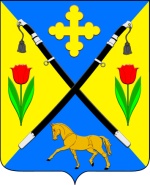 РОССИЙСКАЯ ФЕДЕРАЦИЯРОСТОВСКАЯ ОБЛАСТЬ  ЗИМОВНИКОВСКИЙ РАЙОН                                          АДМИНИСТРАЦИЯЗИМОВНИКОВСКОГО  СЕЛЬСКОГО ПОСЕЛЕНИЯПОСТАНОВЛЕНИЕ№ 448    29.12.2017 	                                                                                    п. ЗимовникиО внесении изменений в некоторые постановлениеАдминистрации Зимовниковского сельского поселения №168 от 07.10.2013 г. «Об утверждении муниципальной программы Зимовниковского сельского поселения «Развитие культуры»             В целях разработки проекта местного бюджета на 2017 год и плановый период 2018 2019 годов, в соответствии с постановлением Администрации Зимовниковского сельского поселения от 22.08.2013 № 143 «Об утверждении Порядка разработки, реализации и оценки эффективности муниципальных программ Зимовниковского сельского поселения» и распоряжением Администрации Зимовниковского сельского поселения от 15.08.2013 № 406 «Об утверждении Перечня муниципальных программ Зимовниковского сельского поселения» Администрация Зимовниковского сельского поселенияП О С Т А Н О В Л Я Е Т:1.  Внести изменений в Постановление Администрации Зимовниковского сельского поселения №168 от 07.10.2013 г. «Об утверждении муниципальной программы Зимовниковского сельского поселения «Развитие культуры» согласно приложению  к настоящему постановлению.          2.    Контроль за выполнением постановления оставляю за собой.     Глава Администрации Зимовниковского     сельского поселения                                                                        Д.П. ДубовПриложение  к постановлениюАдминистрации Зимовниковского сельского поселения  от 22.11.2017г №395 «УТВЕРЖДЕНА»ПостановлениемАдминистрации Зимовниковского сельского поселения№168 от «07» октября 2013гМУНИЦИПАЛЬНАЯ ПРОГРАММА Зимовниковского сельского поселения «Развитие культуры»«ПАСПОРТмуниципальной программы Зимовниковского сельского поселения«Развитие культуры»Раздел 1. Общая характеристика текущего
состояния сферы культуры  Зимовниковского сельского поселения             Важным фактором социально-экономического и политического развития российского общества является стабильное развитие сферы культуры, сохранение культурных и нравственных ценностей, межрегиональных и межнациональных культурных связей, укрепление духовного единства общества. Государственная политика в сфере культуры также направлена на создание условий, в которых активно формируется культурный и духовный потенциал личности, и возможна его максимально полная реализация.          В Зимовниковском сельском поселении на сегодняшний день имеется значительный культурный потенциал: многочисленные памятников истории и культуры и традиционные духовные ценности в их многонациональном разнообразии.Реализуя конституционные права граждан в сфере культуры Администрации Зимовниковского сельского поселения муниципальные учреждения культуры  сталкиваются с такими системными проблемами, как:утрата частью населения, особенно молодежью, основ традиционной народной культуры;отток  и старение специалистов, художественного персонала, работающих в сфере культуры.Несоответствие материально-технического состояния и оснащенности учреждений культуры и образования современным нормам и социокультурным потребностям населения снижает возможность обеспечения равного доступа населения к услугам в сфере культуры и повышения качества оказываемых услуг.Обеспечение устойчивой и надежной работы объектов культуры требует значительных капитальных вложений, а в ряде случаев необходимо выделение средств на реконструкцию и капитальный ремонт зданий. Также необходима целевая ориентация бюджетных расходов с целью обеспечения безопасности в учреждениях культуры.Реализация программы в части мероприятий по улучшению материально-технической базы учреждений культуры за весь период ее действия:обеспечит сохранность зданий учреждений культуры;создаст безопасные и благоприятные условия нахождения граждан в учреждениях культуры;улучшит техническое состояние зданий учреждений культуры;обеспечит пожарную безопасность зданий учреждений культуры.       Библиотеки выполняют важнейшие социальные и коммуникативные функции, являются одним из базовых элементов культурной, образовательной и информационной инфраструктуры страны.В рамках реализации социально-экономической политики услуги, предоставляемые библиотеками населению Зимовниковского сельского поселения, способствуют образованию и культурному развитию граждан.В состав МУК «Зимовниковская сельская библиотека» входили центральная библиотека и 3 филиала, два из которых расположены в хуторах Зимовниковского сельского поселения в х.Майкопский и х.Донецкий. Тем самым, обеспечивая населения Зимовниковского сельского поселения доступом к библиотечным фондам, в том числе новой литературе.     С 01 января 2017 года полномочия по библиотечному обслуживанию населения закрепляются за муниципальными районами. МУК «Зимовниковская сельская библиотека» с января 2017 года ликвидируется       Одним из наиболее действенных средств приобщения населения к культурным ценностям и обеспечения равного доступа к культурным ценностям является проведение массовых праздников и  народных гуляний, организацией которых занимается МУК «СДК «Зимовниковский». Согласно статистическим данным, степень удовлетворенности населения качеством предоставляемых услуг в сфере культуры наиболее высока и превышает 50 процентов от числа опрошенных жителей.  В тоже время  проблемами в культурно-досуговой деятельности являются: недостаточное обеспечение сельских домов культуры компьютерной техникой, слабая техническая оснащенность передвижных клубных учреждений, неполное соответствие современным требованием         Отставание сферы культуры в использовании современных технологий по обеспечению доступа к информации и культурным ценностям порождают социальное неравенство в творческом развитии детей и молодежи и в целом оказывают негативное влияние на социальное самосознание населения, особенно в условиях экономического кризиса.Значимость и актуальность реализации обозначенных проблем требуют сбалансированного решения вопросов, связанных, с одной стороны, с сохранением и развитием культурного потенциала сельского поселения и, с другой стороны, с выбором и поддержкой приоритетных направлений, обеспечивающих улучшение качества, разнообразие и увеличение доступа к услугам учреждений культуры, создание условий для развития творчества.        Актуальность решения обозначенных вопросов, направленных на улучшение культурной составляющей качества жизни населения, определяется Основными направлениями государственной политики по развитию сферы культуры и массовых коммуникаций в Российской Федерации до 2020 года.Значительная часть затрат, связанных с реализацией Программы, приходится на исполнение муниципального задания муниципальными учреждениями. Программно-целевой метод позволяет сконцентрировать финансовые ресурсы на проведении наиболее необходимых работ, направленных на сохранение и обеспечение функционирования учреждений.Таким образом, сложность и разносторонность задач улучшения качества жизни за счет духовного, творческого развития личности, обеспечения качественных, разнообразных и доступных населению услуг организациями культуры обуславливают необходимость решения данных проблем программно-целевым методом.    Основой инфраструктуры культуры Зимовниковского сельского поселения являются три муниципальных учреждения, оказывающих услуги в сфере культуры.За последние годы в Зимовниковском сельском поселении накоплен положительный опыт реализации муниципальной долгосрочной целевой программы в сфере культуры. Реализация данной программы способствовала развитию муниципального сектора культуры. Муниципальную поддержку получили муниципальные культурно-досуговые учреждения, библиотеки.Формированию единого культурного пространства Зимовниковского сельского поселения способствовало создание возможностей получения жителями Зимовниковского сельского поселения доступа к культурным ценностям (включая памятники истории и культуры, библиотечные фонды), организация творческих  коллективов, проведение конкурсов, праздничных мероприятий, выставок, ремонт и оснащение муниципальных учреждений культуры.Совершенствовались механизмы обеспечения свободы творчества, права граждан на участие в культурной жизни, система выявления и поддержки одаренных детей и молодежи. Сохранялись лучшие традиции самодеятельного творчества, национальной казачьей культуры Число посетителей, пользующихся  библиотечными услугами начиная с 2010 года, увеличилось к концу 2012 года до 2509 чел. Таким образом, программный метод управления концентрирует финансовые ресурсы на конкретных объектах и приоритетных направлениях развития сферы культуры и позволяет сфере культуры стать полноценным и активным участником социально-экономических процессов, происходящих в Зимовниковского сельского поселения. В рамках реализации Программы планируется выполнить показатели, осуществить значимые проекты в сфере культуры, достичь намеченных результатов.Важное значение для успешной реализации Программы имеет прогнозирование возможных рисков, связанных с достижением основных целей, решением задач Программы, оценка их масштабов и последствий, а также формирование системы мер по их предотвращению.          В рамках реализации Программы могут быть выделены следующие риски ее реализации.Правовые риски связаны с изменением федерального, областного законодательства, длительностью формирования нормативно-правовой базы, необходимой для эффективной реализации муниципальной программы. Это может привести к существенному увеличению планируемых сроков или изменению условий реализации мероприятий муниципальной программы.Для минимизации воздействия данной группы рисков в рамках реализации Программы планируется:-на этапе разработки проектов документов привлекать к их обсуждению основные заинтересованные стороны, которые впоследствии должны принять участие в их согласовании;-проводить мониторинг планируемых изменений в федеральном, областном законодательстве в сферах культуры, туризма и смежных областях.       Финансовые риски связаны с возникновением бюджетного дефицита и недостаточным, вследствие этого, уровнем бюджетного финансирования, секвестированием бюджетных расходов на сферы культуры , что может повлечь недофинансирование, сокращение или прекращение программных мероприятий.Способами ограничения финансовых рисков выступают следующие меры:-ежегодное уточнение объемов финансовых средств, предусмотренных на реализацию мероприятий муниципальной программы, в зависимости от достигнутых результатов;-определение приоритетов для первоочередного финансирования;-планирование бюджетных расходов с применением методик оценки эффективности бюджетных расходов;      Изменение стоимости предоставления муниципальных услуг (выполнения работ) может негативно сказаться на структуре потребительских предпочтений населения. Эти риски могут отразиться на возможности реализации наиболее затратных мероприятий Программы, в том числе связанных со строительством, реконструкцией и капитальным ремонтом учреждений культуры.      Снижение данных рисков предусматривается мероприятиями, направленными на совершенствование муниципального регулирования, в том числе на повышение инвестиционной привлекательности и экономическое стимулирование.     Риски данной группы связаны с неэффективным управлением Программой, низкой эффективностью взаимодействия заинтересованных сторон, что может повлечь за собой потерю управляемости отраслей культуры, нарушение планируемых сроков реализации  Программы, невыполнение ее цели и задач, недостижение плановых значений показателей, снижение эффективности использования ресурсов и качества выполнения мероприятий Программы.Основными условиями минимизации административных рисков являются:-формирование эффективной системы управления реализацией Программы;проведение систематического мониторинга результативности реализации Программы;-регулярная публикация отчетов о ходе реализации Программы;повышение эффективности взаимодействия участников реализации Программы;-заключение и контроль реализации соглашений о взаимодействии с заинтересованными сторонами;-создание системы мониторингов реализации Программы;-своевременная корректировка мероприятий Программы.          Кадровые риски обусловлены значительным дефицитом высококвалифицированных кадров в сфере культуры, что снижает эффективность работы учреждений культуры и качество предоставляемых услуг.Снижение влияния данной группы рисков предполагается посредством обеспечения притока высококвалифицированных кадров и переподготовки (повышения квалификации) имеющихся специалистов.    Меры налогового, тарифного, кредитного муниципального регулирования в рамках реализации муниципальной программы не предусмотрены. Предоставление налоговых льгот и финансовых гарантий по ранее взятым и перспективным кредитам для организаций всех форм собственности, участвующих в реализации муниципальной программы, также не предусмотрено.Раздел 2. Цели, задачи и показатели (индикаторы),основные ожидаемые конечные результаты, сроки и этапы реализациимуниципальной программы «Развитие культуры »Цели муниципальной программы Зимовниковского сельского поселения «Развитие культуры» соответствуют приоритетным направлениям бюджетной  политики Зимовниковского сельского поселения.Цели Программы:1. Сохранение исторического и культурного наследия Зимовниковского сельского поселенияВ основе культура Зимовниковского сельского поселения имеет исторические корни. С одной стороны, в ее основе лежат традиции классического искусства, с другой - традиции народов, населяющих территорию поселения. Достижение указанной цели в рамках Программы предполагает решение следующих задач:обеспечение сохранения и использования памятников истории и культуры, библиотечных фондов;осуществление учета культурных ценностей, памятников истории и культуры, оценка их состояния и принятие мер по предотвращению их утраты.Решение этих задач достигается за счет:поддержания в надлежащем состоянии памятников истории и культуры муниципальной собственностей;мониторинга, разработки охранных зон памятников истории и культуры муниципального значения;обеспечения безопасности хранения культурных ценностей, находящихся в муниципальных учреждениях культуры.2. Формирование единого культурного пространства, создание условий для выравнивания доступа населения к культурным ценностям, информационным ресурсам и пользованию услугами учреждений культуры     В годы формирования рыночной экономики усилилось социальное расслоение  общества, изменились социальные ориентиры и ценности, большая часть учреждений культуры передана на поселенческий уровень.Достижение второй цели в рамках Программы предполагает решение следующих задач:-выравнивание доступа к услугам учреждений культуры, информации, культурным ценностям;-изучение и представление населению памятников истории и культуры, традиционной народной культуры.    Решение поставленных в рамках Программы задач достигается за счет:-организации гастрольной деятельности профессиональных и самодеятельных коллективов;-новых постановок спектаклей, концертов;-пополнения библиотечных фондов;-проведения фестивалей, праздников, культурных акций;-перевода части информационных ресурсов библиотек, музеев в электронную форму, развития систем обмена информацией с помощью электронных сетей.    Расходы на финансовое обеспечение выполнения муниципального задания муниципальным учреждением культуры СДК «Зимовниковский»  при оказании муниципальных услуг по подготовке и организации проведения культурно-досуговых мероприятий позволят в 2020 году достичь следующих показателей:- проведение не менее 480 мероприятий в год;- количество любительских объединений не менее 32.3. Создание условий для сохранения и развития культурного потенциала         В основе успешного развития отрасли лежит человеческий фактор. В сфере культуры, где ведущая роль отводится творчеству, этот фактор имеет особое значение.    Достижение третьей цели в рамках Программы предполагает решение следующих задач:-воспроизводство творческого потенциала сельского поселения;подготовка и переподготовка кадров для учреждений культуры, оказание методической помощи;-выявление и поддержка творческой молодежи;-создание условий для доступа населения сельского поселения к российскому и мировому культурному наследию, современной культуре, информационным ресурсам.    Решение поставленных в рамках Программы задач по данной цели достигается за счет:-исполнения муниципальными учреждениями (бюджетными) муниципального задания по оказанию индивидуальных и коллективных услуг;-поддержки творческих проектов в отрасли;-поддержки  самодеятельных коллективов.          Целевыми показателями Программы являются:-доля памятников истории и культуры муниципальной собственности, находящихся в удовлетворительном состоянии, в общем количестве памятников истории и культуры муниципальной собственности;-общее количество посещений муниципальных учреждений культуры  и библиотек на 1 000 человек населения;-прирост численности лиц, размещенных в коллективных средствах размещения, по отношению к 2012 году;Реализация муниципальной программы имеет важное социально-экономическое значение для Зимовниковского сельского поселения, позволит добиться существенных позитивных результатов в таких сфере культуры.Основными ожидаемыми результатами реализации Программы являются:- сохранение исторического и культурного наследия сельского поселения;-увеличение доли памятников истории и культуры, находящихся в удовлетворительном состоянии, в общем количестве памятников истории и культуры;-формирование единого культурного пространства;-создание условий для выравнивания доступа населения к культурным ценностям, информационным  ресурсам и пользованию услугами учреждений  культуры;-удовлетворительное состояние памятников истории и культуры муниципальной собственности;-повышение доступности культурных ценностей для населения Зимовниковского сельского поселения.Раздел 3. Основные мероприятиямуниципальной программы «Развитие культуры»С целью создания условий для реализации муниципальной программы Зимовниковского сельского поселения «Развитие культуры» Предполагается реализация четырех основных мероприятий, выделенных в структуре программы:Сохранение памятников истории и культуры Зимовниковского сельского поселения.Развитие библиотечного дела.Развитие культурно-досуговой деятельности.	3.1. Основное мероприятие«Сохранение памятников истории и культуры»В рамках выполнения основного мероприятия планируется:Обеспечение учета памятников истории и культуры:-выполнение паспортов на объекты культурного наследия муниципального значения;-составление актов технического осмотра памятников истории и культуры муниципального значения и выявленных памятников истории и культуры;-выполнение ремонтно-восстановительных работ памятников:«Памятник воинам, павшим в ВОВ», 50 м восточнее здания № 114 по ул. Ленина в пос. Зимовники;«Памятник воинам, павшим в ВОВ», 20 м западнее жилого дома № 18 по ул. Центральной в х. Майкопский;«Памятник воинам, павшим в ВОВ», 20 м западнее жилого дома № 22 по ул. Краснокутянская в пос. Зимовники.«Памятник воинам, павшим в ВОВ (бронзовая скульптура «Солдат с автоматом») по адресу: Ростовская область, Зимовниковский район, п. Зимовники, ул. Ковыльная,16А.«Памятник воинам, павшим в ВОВ (бронзовая скульптура «Солдат со знаменем») по адресу: Ростовская область, Зимовниковский район, п. Зимовники 10 метров южнее дома №26 по ул. Кольцевой«Памятник воинам, павшим в ВОВ по адресу: Ростовская область, Зимовниковский район, х. Ильичев, ул. Лодянова, 19БЗамена  плит из алюмокомпозита на центральном мемориале воинам, павшим в Великой Отечественной войне находящегося по адресу: 50 метров на восток от здания по ул. Ленина 114. 3.2. Основное мероприятие «Развитие библиотечного фонда»     Для реализации мер, направленных на развитие библиотечного обслуживания населения Зимовниковского сельского поселения, обеспечение равного доступа населения Зимовниковского сельского поселения к информационным ресурсам, библиотечным услугам, обеспечение комплектования и сохранности фонда муниципальной библиотеки запланированы следующие мероприятия: -комплектование книжных фондов библиотеки за счет средств местного бюджета;-ежегодное обновление информационно-библиотечной системы для обеспечения корпоративного взаимодействия библиотек Ростовской области и функционирования Сводного каталога библиотек Ростовской области;-финансовое обеспечение выполнения муниципального задания Муниципальным учреждением культуры Зимовниковского сельского поселения «Зимовниковская сельская библиотека».3.3. Основное мероприятие «Развитие культурно-досуговой деятельности»    Для реализации мер, направленных на развитие культурно-досуговой деятельности в Зимовниковском сельском поселении, запланированы следующие мероприятия:Ф-инансовое обеспечение выполнения муниципального  задания МУК «СДК «Зимовниковский» и МУК «СКЦ «Сокол»;-проведение учебно-методических мероприятий и подготовка информационно-методических материалов для культурно-досуговых муниципальных учреждений поселения.Раздел 4. Информация по ресурсному обеспечению муниципальной программы «Развитие культуры»      Общий объем финансирования Программы составляет 85325,1 тыс. рублей, из них:средства местного бюджета – 49139,9 тыс. рублей;средства областного бюджета – 18024,3 тыс. рублей.средства внебюджетных источников – 18160,9 тыс. рублей     Информация о расходах бюджета  на реализацию Программы представлена в приложении № 2 к муниципальной программе.    В рамках муниципальной программы Зимовниковского сельского поселения «Развитие культуры», предусмотрены бюджетные ассигнования на:-подготовку учетной документации;-преодоление отставания МУК «СДК «Зимовниковский», МУК «Зимовниковская сельская библиотека» и МУК «СКЦ «Сокол»»  в использовании современных технологий, в обеспечении безопасности их хранения; -исполнение муниципальными  учреждениями культуры муниципального задания;-пополнение библиотечного фонда и т.д.      Объемы финансирования подлежат уточнению в соответствии с решением Собрания депутатов Зимовниковского сельского поселения от 19.10.2007  № 67 «Об утверждении Положения о бюджетном процессе в Зимовниковском сельском поселении».Основу финансирования Программы составляют средства  бюджета поселения. При снижении (увеличении) ресурсного обеспечения в установленном порядке вносятся изменения в показатели Программы.Раздел 5. Оценка эффективности социально-экономических последствий от реализации муниципальной программы Зимовниковского сельского поселения     За период действия Программы в сфере культуры планируется достижение следующих результатов: качественного улучшения и количественного увеличения предоставляемых населению услуг в сфере культуры, увеличения охвата населения культурными и информационными услугами, качественного обновления материально – технической базы муниципальных учреждений культуры.Бюджетная эффективность Программы определяется как соотношение фактического использования средств, запланированных на реализацию Программы, к утвержденному плану:Социально-экономический эффект от реализации муниципальной программы выражается в:1.1Обеспечение сохранности памятников истории и культуры поселения;1.2.Развитие библиотечного дела на новой современной основе;1.3.Увеличение количества и качества культурно-досуговых мероприятий.Раздел 6. Порядок взаимодействия ответственных
исполнителей и участников муниципальной
программы Зимовниковского сельского поселения «Развитие культуры»Ответственным исполнителем муниципальной программы является сектор экономики и финансов Администрации Зимовниковского сельского поселения. Участники муниципальной программы:-муниципальное учреждение культуры СДК «Зимовниковский» Зимовниковского сельского поселения;-муниципальное учреждение культуры «Зимовниковская сельская библиотека» Зимовниковского сельского поселения (до 31.12.2016 года);-муниципальное учреждением «Социально-культурный центр «Сокол»;Администрация Зимовниковского сельского поселения.Ответственный исполнитель муниципальной программы:-обеспечивает разработку муниципальной программы, ее согласование с соисполнителем и внесение в установленном порядке проекта постановления Администрации Зимовниковского сельского поселения об утверждении муниципальной программы в Администрации Зимовниковского сельского поселения;-формирует в соответствии с методическими рекомендациями структуру муниципальной программы, а также перечень соисполнителей и участников муниципальной программы;-организует реализацию муниципальной программы, вносит предложения Главе Зимовниковского сельского поселения об изменениях в муниципальную программу и несет ответственность за достижение целевых показателей муниципальной программы, а также конечных результатов ее реализации;-подготавливает отчеты об исполнении плана реализации (с учетом информации, представленной соисполнителями и участниками муниципальной программы) и вносит их на рассмотрение Главе Зимовниковского сельского поселения;-подготавливает отчет о реализации муниципальной программы по итогам года, согласовывает и вносит на рассмотрение Главе  Зимовниковского сельского поселения проект постановления Администрации Зимовниковского сельского поселения об утверждении отчета в соответствии с Регламентом Администрации Зимовниковского сельского поселения.Участник муниципальной программы:-осуществляет в рамках своей компетенции реализацию основного мероприятия подпрограммы, входящего в состав муниципальной программы;-представляет ответственному исполнителю предложения при разработке муниципальной программы в части основного мероприятия подпрограммы, мероприятия ведомственной целевой программы, входящих в состав муниципальной программы, в реализации которых предполагается его участие;представляет ответственному исполнителю информацию, необходимую для подготовки ответов на запросы финансового отдела Зимовниковского района;представляет ответственному исполнителю информацию, необходимую для подготовки отчетов об исполнении плана реализации и отчета о реализации муниципальной программы по итогам года;-представляет копии актов, подтверждающих сдачу и прием в эксплуатацию объектов, строительство которых завершено, актов выполнения работ и иных документов, подтверждающих исполнение обязательств по заключенным муниципальным контрактам (гражданско-правовым договорам) в рамках реализации мероприятий муниципальной программы.     Муниципальные учреждения Зимовниковского сельского поселения, определенные участниками муниципальной программы, несут персональную ответственность за реализацию основного мероприятия программы и использование выделяемых на их выполнение финансовых средств.      В целях качественного исполнения мероприятий Программы и обеспечения эффективного использования бюджетных ассигнований участники Программы:-до размещения заказа согласовывают с ответственным исполнителем технические требования на товары, работы, услуги, закупаемые в рамках реализации мероприятий подпрограмм Программы участниками Программы, подведомственными им учреждениями, а также иными получателями средств местного бюджета. Кроме технических требований к документам, направляемым на согласование, в обязательном порядке прилагаются сведения о наименовании мероприятия подпрограммы Программы, в рамках реализации которого планируется закупка, и сведения о начальной (максимальной) цене проекта контракта;-не позднее семи рабочих дней после заключения муниципального контракта (гражданско-правового договора) на закупку товаров, работ, услуг в рамках мероприятий подпрограмм Программы направляют ответственному исполнителю информацию о таком муниципальном контракте (гражданско-правовом договоре) с указанием его реквизитов, стоимости и информации о поставщике (исполнителе);-не позднее семи рабочих дней с даты исполнения обязательств по заключенным муниципальным контрактам (гражданско-правовым договорам) в рамках реализации мероприятий подпрограмм Программы направляют ответственному исполнителю копии актов, подтверждающих сдачу и прием в эксплуатацию объектов, строительство которых завершено, актов выполнения работ и иных документов, подтверждающих исполнение обязательств по заключенным муниципальным контрактам (гражданско-правовым договорам) в рамках реализации мероприятий подпрограмм Программы;     - направляют ответственному исполнителю предложения о внесении изменений в Программу для их обобщения и внесения Главе Зимовниковского сельского поселения в следующие сроки: в первом квартале – не позднее 10 февраля, во втором квартале – не позднее 25 апреля, в третьем квартале – не позднее 25 июля, в четвертом квартале – не позднее 10 ноября текущего года. Предложения о внесении изменений в Программу могут содержать предложении в части корректировки перечня ее мероприятий, объемов их финансирования и сроков реализации, а при необходимости – корректировки целевых показателей (индикаторов) Программы, с приложением документов, подтверждающих необходимость и обоснованность корректировки. При этом инициирование корректировки Программы или местного бюджета в части финансирования Программы без согласования с ответственным исполнителем не допускается;ежегодно, до 10 февраля года, следующего за отчетным, направляют ответственному исполнителю информацию, необходимую для подготовки отчета о реализации Программы по итогам года, по форме, утверждаемой ответственным исполнителем;по запросу ответственного исполнителя направляет отчеты, статистическую, справочную и аналитическую информацию о подготовке и реализации мероприятий Программы, необходимую для выполнения возложенных на него функций.Раздел 7. Подпрограмма «Развитие культуры в Зимовниковском сельском поселении».7.1.ПАСПОРТ подпрограммы " Развитие культуры в Зимовниковском сельском поселении"муниципальной программы Зимовниковского сельского поселения «Развитие культуры»7.2. Характеристика сферы реализации подпрограммы «Развитие культуры в Зимовниковском сельском поселении»     Важным фактором социально-экономического и политического развития российского общества является стабильное развитие сферы культуры, сохранение культурных и нравственных ценностей, межрегиональных и межнациональных культурных связей, укрепление духовного единства общества. Государственная политика в сфере культуры также направлена на создание условий, в которых активно формируется культурный и духовный потенциал личности, и возможна его максимально полная реализация.       Реализуя конституционные права граждан в сфере культуры Администрации Зимовниковского сельского поселения муниципальные учреждения культуры  сталкиваются с такими системными проблемами, как:-утрата частью населения, особенно молодежью, основ традиционной народной культуры;-отток  и старение специалистов, художественного персонала, работающих в сфере культуры.Несоответствие материально-технического состояния и оснащенности учреждений культуры и образования современным нормам и социокультурным потребностям населения снижает возможность обеспечения равного доступа населения к услугам в сфере культуры и повышения качества оказываемых услуг.Обеспечение устойчивой и надежной работы объектов культуры требует значительных капитальных вложений, а в ряде случаев необходимо выделение средств на реконструкцию и капитальный ремонт зданий. Также необходима целевая ориентация бюджетных расходов с целью обеспечения безопасности в учреждениях культуры.Реализация  подпрограммы в части мероприятий по улучшению материально-технической базы учреждений культуры за весь период ее действия:обеспечит сохранность зданий учреждений культуры;создаст безопасные и благоприятные условия нахождения граждан в учреждениях культуры;улучшит техническое состояние зданий учреждений культуры;обеспечит пожарную безопасность зданий учреждений культуры.     Библиотеки выполняют важнейшие социальные и коммуникативные функции, являются одним из базовых элементов культурной, образовательной и информационной инфраструктуры страны.В рамках реализации социально-экономической политики услуги, предоставляемые библиотеками населению Зимовниковского сельского поселения, способствуют образованию и культурному развитию граждан.В состав МУК «Зимовниковская сельская библиотека» входит центральная библиотека и 3 филиала, два из которых расположены в хуторах Зимовниковского сельского поселения в х.Майкопский и х.Донецкий. Тем самым, обеспечивая населения Зимовниковского сельского поселения доступом к библиотечным фондам, в том числе новой литературе.Одним из наиболее действенных средств приобщения населения к культурным ценностям и обеспечения равного доступа к культурным ценностям является проведение массовых праздников и  народных гуляний, организацией которых занимается МУК «СДК «Зимовниковский». Согласно статистическим данным, степень удовлетворенности населения качеством предоставляемых услуг в сфере культуры наиболее высока и превышает 50 процентов от числа опрошенных жителей.       В тоже время  проблемами в культурно-досуговой деятельности являются: недостаточное обеспечение сельских домов культуры компьютерной техникой, слабая техническая оснащенность передвижных клубных учреждений, неполное соответствие современным требованием Отставание сферы культуры в использовании современных технологий по обеспечению доступа к информации и культурным ценностям порождают социальное неравенство в творческом развитии детей и молодежи и в целом оказывают негативное влияние на социальное самосознание населения, особенно в условиях экономического кризиса.Значимость и актуальность реализации обозначенных проблем требуют сбалансированного решения вопросов, связанных, с одной стороны, с сохранением и развитием культурного потенциала сельского поселения и, с другой стороны, с выбором и поддержкой приоритетных направлений, обеспечивающих улучшение качества, разнообразие и увеличение доступа к услугам учреждений культуры, создание условий для развития творчества.Актуальность решения обозначенных вопросов, направленных на улучшение культурной составляющей качества жизни населения, определяется Основными направлениями государственной политики по развитию сферы культуры и массовых коммуникаций в Российской Федерации до 2020 года.Значительная часть затрат, связанных с реализацией Подпрограммы, приходится на исполнение муниципального задания муниципальными учреждениями. Программно-целевой метод позволяет сконцентрировать финансовые ресурсы на проведении наиболее необходимых работ, направленных на сохранение и обеспечение функционирования учреждений.  Таким образом, сложность и разносторонность задач улучшения качества жизни за счет духовного, творческого развития личности, обеспечения качественных, разнообразных и доступных населению услуг организациями культуры обуславливают необходимость решения данных проблем программно-целевым методом.     Основой инфраструктуры культуры Зимовниковского сельского поселения являются три муниципальных учреждения, оказывающих услуги в сфере культуры.За последние годы в Зимовниковском сельском поселении накоплен положительный опыт реализации муниципальной долгосрочной целевой программы в сфере культуры.      Реализация данной подпрограммы способствовала развитию муниципального сектора культуры. Муниципальную поддержку получили муниципальные культурно-досуговые учреждения, библиотеки.Формированию единого культурного пространства Зимовниковского сельского поселения способствовало создание возможностей получения жителями Зимовниковского сельского поселения доступа к культурным ценностям, организация творческих  коллективов, проведение конкурсов, праздничных мероприятий, выставок, ремонт и оснащение муниципальных учреждений  культуры.      Совершенствовались механизмы обеспечения свободы творчества, права граждан на участие в культурной жизни, система выявления и поддержки   одаренных детей и молодежи. Сохранялись лучшие традиции самодеятельного творчества, национальной казачьей культуры. Обновлены  библиотечные фонды.Число посетителей, пользующихся  библиотечными услугами начиная с 2010 года, увеличилось к концу 2012 года до 2509 чел. Раздел 7.3. Цели, задачи и показатели (индикаторы),основные ожидаемые конечные результаты, сроки и этапы реализациимуниципальной подпрограммы «Развитие культуры в Зимовниковском сельском поселении»Цели муниципальной подпрограммы «Развитие культуры в Зимовниковском сельском поселении» соответствуют приоритетным направлениям бюджетной  политики Зимовниковского сельского поселения.Цели Программы:Формирование единого культурного пространства, создание условий для выравнивания доступа населения к культурным ценностям, информационным ресурсам и пользованию услугами учреждений культуры.В годы формирования рыночной экономики усилилось социальное расслоение общества, изменились социальные ориентиры и ценности, большая часть учреждений культуры передана на поселенческий уровень.Достижение второй цели в рамках Программы предполагает решение следующих задач:выравнивание доступа к услугам учреждений культуры, информации, культурным ценностям;изучение и представление населению памятников истории и культуры, традиционной народной культуры.Решение поставленных в рамках Подпрограммы задач достигается за счет:организации гастрольной деятельности профессиональных и самодеятельных коллективов;новых постановок спектаклей, концертов;пополнения библиотечных фондов;проведения фестивалей, праздников, культурных акций;перевода части информационных ресурсов библиотек, музеев в электронную форму, развития систем обмена информацией с помощью электронных сетей.Расходы на финансовое обеспечение выполнения муниципального задания муниципальным учреждением культуры СДК «Зимовниковский»  при оказании муниципальных услуг по подготовке и организации проведения культурно-досуговых мероприятий позволят в 2020 году достичь следующих показателей:- проведение не менее 480 мероприятий в год;- количество любительских объединений не менее 32.    7.4. Создание условий для сохранения и развития культурного потенциалаВ основе успешного развития отрасли лежит человеческий фактор. В сфере культуры, где ведущая роль отводится творчеству, этот фактор имеет особое значение.Достижение третьей цели в рамках Программы предполагает решение следующих задач:воспроизводство творческого потенциала сельского поселения;подготовка и переподготовка кадров для учреждений культуры, оказание методической помощи;выявление и поддержка творческой молодежи.Решение поставленных в рамках Программы задач по данной цели достигается за счет:исполнения муниципальными учреждениями (бюджетными) муниципального задания по оказанию индивидуальных и коллективных услуг;поддержки творческих проектов в отрасли;поддержки  самодеятельных коллективов.Целевыми показателями Программы являются:общее количество посещений муниципальных учреждений культуры  и библиотек на 1 000 человек населения;прирост численности лиц, размещенных в коллективных средствах размещения, по отношению к 2012 году;Основными ожидаемыми результатами реализации Подпрограммы являются:сохранение исторического и культурного наследия сельского поселения;формирование единого культурного пространства;создание условий для выравнивания доступа;населения к культурным ценностям, информационным  ресурсам и пользованию услугами учреждений  культуры;повышение доступности культурных ценностей для населения Зимовниковского сельского поселения.7.5. Основные мероприятиямуниципальной подпрограммы «Развитие культуры в Зимовниковском сельском поселении»С целью создания условий для реализации муниципальной подпрограммы «Развитие культуры в Зимовниковском сельском поселении» Предполагается реализация основных мероприятий, выделенных в структуре программы:Развитие библиотечного дела.Развитие культурно-досуговой деятельности.7.5.1. Основное мероприятие «Развитие библиотечного фонда »Для реализации мер, направленных на развитие библиотечного обслуживания населения Зимовниковского сельского поселения, обеспечение равного доступа населения Зимовниковского сельского поселения к информационным ресурсам, библиотечным услугам, обеспечение комплектования и сохранности фонда муниципальной библиотеки запланированы следующие мероприятия: комплектование книжных фондов библиотеки за счет средств местного бюджета;ежегодное обновление информационно-библиотечной системы для обеспечения корпоративного взаимодействия библиотек Ростовской области и функционирования Сводного каталога библиотек Ростовской области;финансовое обеспечение выполнения муниципального задания Муниципальным учреждением культуры Зимовниковского сельского поселения «Зимовниковская сельская библиотека».7.5.2. Основное мероприятие «Развитие культурно-досуговой деятельности»Для реализации мер, направленных на развитие культурно-досуговой деятельности в Зимовниковском сельском поселении, запланированы следующие мероприятия:финансовое обеспечение выполнения муниципального  задания МУК «СДК «Зимовниковский» и МУК «СКЦ «Сокол»;проведение учебно-методических мероприятий и подготовка информационно-методических материалов для культурно-досуговых муниципальных учреждений поселения.7.6 Информация по ресурсному обеспечению муниципальной подпрограммы «Развитие культуры в Зимовниковском сельском поселении»Общий объем финансирования Подпрограммы составляет 77945,4 тыс. рублей, из них:средства местного бюджета – 47736,9 тыс. рублей;средства областного бюджета – 12047,6за счет внебюджетных источников – 18160,9 тыс. рублей.Объемы финансирования подлежат уточнению в соответствии с решением Собрания депутатов Зимовниковского сельского поселения от 19.10.2007  № 67 «Об утверждении Положения о бюджетном процессе в Зимовниковском сельском поселении».Основу финансирования Подпрограммы составляют средства  бюджета поселения. При снижении (увеличении) ресурсного обеспечения в установленном порядке вносятся изменения в показатели Программы.7.7. Оценка эффективности социально-экономических последствий от реализации муниципальной подпрограммы Зимовниковского сельского поселенияЗа период действия Подпрограммы в сфере культуры планируется достижение следующих результатов: качественного улучшения и количественного увеличения предоставляемых населению услуг в сфере культуры, увеличения охвата населения культурными и информационными услугами, качественного обновления материально – технической базы муниципальных учреждений культуры.Бюджетная эффективность Программы определяется как соотношение фактического использования средств, запланированных на реализацию Программы, к утвержденному плану:Социально-экономический эффект от реализации муниципальной программы выражается в:1.1.Развитие библиотечного дела на новой современной основе;1.2.Увеличение количества и качества культурно-досуговых мероприятий.Раздел 8. Подпрограмма  «Сохранение памятников истории и культуры» муниципальной программы Зимовниковского сельского поселения «Развитие культуры»8.1. Паспорт подпрограммы «Сохранение памятников истории и культуры» муниципальной программы Зимовниковского сельского поселения «Развитие культуры»8.2.Основные разделы подпрограммы8.2.1. Постановка  проблемы и обоснование необходимости разработки подпрограммыПодпрограмма направлена на решение задачи «Сохранение                             и эффективное использование памятников истории и культуры»  Программы.Сохранение культурного наследия является одним из приоритетных направлений развития культуры, так как свободный доступ к культурным ценностям позволяет человеку становиться духовно развитой, высоконравственной, творческой личностью. Культурное наследие как способ отношений прошлого с настоящим и будущим (через передачу совокупного духовного опыта человечества новым поколениям) выполняет               в современном обществе множество функций, обеспечивая тем самым его устойчивое развитие. Утрата культурных ценностей неизбежно отражается на всех областях жизни нынешнего и будущих поколений, ведет к духовному оскудению общества, разрывам исторической памяти. 8.2.2. Обеспечение сохранности памятников истории и культурыПамятники и истории и культуры обладают уникальным, постоянно накапливающимся историко-культурным потенциалом, являются одной из основ укрепления единого культурного пространства страны как фактора сохранения ее государственной целостности, преодоления изоляционистских                 и сепаратистских тенденций. Современное понимание сохранения памятников истории и культуры – это не только предотвращение их материального разрушения или утраты, но                      и деятельность, предполагающая включение памятников истории и культуры (выявленных памятников истории и культуры) в социально-экономический контекст.В настоящее время на территории Зимовниковского сельского поселения расположено 10 памятников истории и культуры.Наибольшее количество объектов, представляющих ценность с точки зрения архитектуры и градостроительства, истории, сосредоточены в п. Зимовники (8 объектов, или 80% от общего числа памятников).Средства, выделяемые в последние годы из бюджетов всех уровней 
на ремонт памятников истории и культуры, не позволяют предотвратить ухудшение состояния большей части памятников истории и культуры и поддерживать их в надлежащем эксплуатационном состоянии.Высокая степень амортизации значительного числа памятников истории и культуры приводит к возникновению реальной угрозы физического изменения отдельных архитектурных и конструктивных особенностей, элементов декора, а также полной утраты памятников. Памятники истории и культуры подвергаются с течением времени воздействию разнообразных факторов экологического риска. Процессы естественного старения в значительной степени ускоряются в результате неблагоприятных климатических условий и отсутствия должной защиты сооружений от техногенной нагрузки на грунты   и конструкции, погодных и других условий.Вероятность утраты памятников истории и культуры возрастает в связи                с активизацией хозяйственной деятельности, особенно в центральной части поселка, обладающей высоким историко-культурным и градостроительным потенциалом и привлекательной для инвесторов. Для обеспечения сохранности памятников истории и культуры требуются значительные финансовые средства, что связано со сложностью ремонтно-восстановительных работ. 	8.2.3. Промежуточные и конечные социально-экономические результаты решения проблемы.Промежуточные и конечные социально-экономические результаты решения проблемы:количество отреставрированных памятников истории и культуры составит всего 6 ед., в том числе по годам:  в 2014 году – 3 ед., в 2015 году – 3 ед.;8.2.4. Основная цель, задачи, этапы и сроки выполнения подпрограммы, целевые индикаторыЦелью подпрограммы определено сохранение и эффективное использование памятников истории и культуры Зимовниковского сельского поселения.Достижение данной цели потребует решения следующих задач:обеспечение сохранности памятников истории и культуры.Решение задачи «Обеспечение сохранности памятников истории и культуры» будет достигаться путём реализации полномочий органов местного самоуправления Зимовниковского сельского поселения в области государственной охраны памятников истории и культуры муниципального значения, установленных Федеральным законом от 25.06.2002 № 73-ФЗ «Об объектах культурного наследия (памятниках истории и культуры) народов Российской Федерации» Сроки исполнения подпрограммы: 2014 - 2020 годы.Этапы подпрограммы: подпрограмма не предусматривает отдельные этапы реализации. Целевыми индикаторами реализации подпрограммы являются:доля памятников истории и культуры, охваченных капитальным ремонтом, в общем количестве памятников истории и культуры Зимовниковского сельского поселения;8.2.5. Механизм реализации подпрограммыГлавными распорядителями бюджетных средств является Администрация Зимовниковского сельского поселения;Выделение средств местного бюджета предусматривается на реализацию мероприятий по сохранению памятников истории и культуры федерального и муниципального  значения, расположенных на территории Зимовниковского сельского поселения, находящихся в муниципальной собственности. Реализация мероприятия подпрограммы осуществляется посредством заключения контрактов (договоров) на поставки товаров, выполнение работ, оказание услуг для государственных нужд в соответствии с действующим законодательством Российской Федерации. 8.2.6. Управление подпрограммой и контроль за ходом ее выполненияТекущее управление за реализацией подпрограммы осуществляет Администрация Зимовниковского сельского поселения.Администрация Зимовниковского сельского поселения несет ответственность за реализацию подпрограммы, достижение конечного результата, целевое и эффективное использование финансовых средств, выделяемых на выполнение подпрограммы.Администрация Зимовниковского сельского поселения осуществляет:1) координацию исполнения мероприятий подпрограммы, мониторинг их реализации;2) непосредственный контроль за ходом реализации мероприятий подпрограммы;3) подготовку отчетов о реализации подпрограммы.Администрация Зимовниковского сельского поселения ежегодно формирует годовой отчет о ходе реализации подпрограммы до 1 марта года, следующего за отчетным. Обеспечение целевого расходования бюджетных средств, контроля за ходом реализации мероприятий подпрограммы и за достижением конечных результатов осуществляется главными распорядителями бюджетных средств и получателями бюджетных средств.8.2.7. Оценка социально-экономической эффективностиСоциально-экономическая эффективность и результативность реализации подпрограммы зависят от степени достижения ожидаемого конечного результата.Реализация мероприятий подпрограммы будет способствовать:созданию условий, обеспечивающих сохранность памятников истории и культуры, их рациональное использование и интеграцию 
в социально-экономическую и культурную жизнь Зимовниковского сельского поселения; формированию предпосылок для развития сферы культурного туризма, росту инвестиционной привлекательности поселения; обеспечению прав населения Зимовниковского сельского поселения на свободный доступ к информации, культурным ценностям; 8.2.8.  Мероприятия подпрограммыВ рамках выполнения основного мероприятия планируется:Обеспечение учета памятников истории и культуры:выполнение паспортов на объекты культурного наследия муниципального значения;составление актов технического осмотра памятников истории и культуры муниципального значения и выявленных памятников истории и культуры;текущий ремонт памятников;выполнение ремонтно-восстановительных работ памятников:«Памятник воинам, павшим в ВОВ», 50 м восточнее здания № 114 по ул. Ленина в пос. Зимовники;«Памятник воинам, павшим в ВОВ», 20 м западнее жилого дома № 18 по ул. Центральной в х. Майкопский;«Памятник воинам, павшим в ВОВ», 20 м западнее жилого дома № 22 по ул. Краснокутянская в пос. Зимовники.«Памятник воинам, павшим в ВОВ (бронзовая скульптура «Солдат с автоматом») по адресу: Ростовская область, Зимовниковский район, п. Зимовники, ул. Ковыльная,16А.«Памятник воинам, павшим в ВОВ (бронзовая скульптура «Солдат со знаменем») по адресу: Ростовская область, Зимовниковский район, п. Зимовники 10 метров южнее дома №26 по ул. Кольцевой«Памятник воинам, павшим в ВОВ по адресу: Ростовская область, Зимовниковский район, х. Ильичев, ул. Лодянова, 19БЗамена  плит из алюмокомпозита на центральном мемориале воинам, павшим в Великой Отечественной войне находящегося по адресу: 50 метров на восток от здания по ул. Ленина 114.8.2.9. Обоснование финансовых, материальных и трудовых затрат (ресурсное обеспечение подпрограммы) с указанием источников финансированияМероприятия подпрограммы реализуются за счет средств бюджета поселения, предусмотренных на оплату муниципальных контрактов (договоров) на выполнение работ, оказание услуг.  Общий объем финансирования подпрограммы составляет                                 7379,7  тыс. руб., из них по годам:2014 год – 2775,6 тыс. рублей;2015 год – 4022,6 тыс. рублей;2016 год – 36,2 тыс. рублей;2017 год – 95,3 тыс. рублей;2018 год – 150,0 тыс. рублей;2019 год – 150,0 тыс. рублей;2020 год – 150,0 тыс. рублей.Приложение №1к муниципальной программеЗимовниковского сельского поселения«Развитие культуры »Переченьосновных мероприятий муниципальной программы «Развитие культуры»«Приложение №2к муниципальной программеЗимовниковского сельского поселения «Развитие культуры»Расходы бюджета нареализацию муниципальной программы «Развитие культуры»«Приложение №3к муниципальной программеЗимовниковского сельского поселения «Развитие культуры»ПЕРЕЧЕНЬ инвестиционных проектов (объектов капитального строительства, реконструкции, капитального ремонта), находящихся в муниципальной собственностиНаименование программы Зимовниковского сельского поселения–муниципальная программа Зимовниковского сельского поселения «Развитие культуры » (далее – муниципальная программа)Ответственный исполнитель–Администрация Зимовниковского сельского поселенияУчастники программы –муниципальные бюджетные учреждения культуры Зимовниковского сельского поселения;Подпрограммы –-Развитие культуры в Зимовниковском сельском поселенииСохранение памятников истории и культурыПрограммно-целевые инструменты муниципальной программы–отсутствуютЦели муниципальнойпрограммы –сохранение исторического и культурного                                                  наследия поселения;формирование единого культурного пространства,создание условий для выравнивания доступанаселения к культурным ценностям, информационным  ресурсам и пользованию учреждениями культуры;создание условий для сохранения и развитиякультурного потенциала поселенияЗадачи муниципальной программы –- обеспечение сохранения и использования объектов   исторического и культурного наследия, библиотечных фондов; - выравнивание доступа к услугам учреждений культуры, информации, культурным ценностям; - воспроизводство творческого потенциала поселения;- создание условий для доступа населения поселения  к российскому и мировому культурному наследию,современной культуре, информационным ресурсамЦелевые индикаторы и показатели муниципальной программы –------увеличение количества посещений кинофильмов  и концертных мероприятий;количество посещений библиотек;количество выданных документов из библиотечного фонда;количество экземпляров новых поступлений в библиотечные фонды на 1 тыс. человек населения;количество посещений музеев;увеличение численности участников культурно-досуговых мероприятий;увеличение учебно-методических мероприятий и информационно-методических материалов для культурно-досуговых учреждений поселения;соотношение средней заработной платы работников учреждений культуры к средней заработной плате по Ростовской областиЭтапы и сроки реализации муниципальной Программы –срок реализации муниципальной программы: 
2014 – 2020 годы, этапы реализации муниципальной программы не предусмотреныРесурсное обеспечение муниципальной программы –финансирование программных мероприятий осуществляется за счет средств областного и местного бюджетов в объемах, предусмотренных программой и утвержденных решением Собрания депутатов Зимовниковского сельского поселения о бюджете Зимовниковского сельского поселения на очередной финансовый год и на плановый период.Общий объем финансирования Программы составляет 85325,1 тыс. рублей, в том числе:2014 год – 9731,2 тыс. рублей;2015 год – 11192,4 тыс. рублей2016 год – 12282,6 тыс. рублей;2017 год – 14761,7 тыс. рублей;2018 год – 15777,5 тыс. рублей;2019 год – 10581,1 тыс. рублей;2020 год – 10998,6 тыс. рублей.Объем средств областного бюджета составляет
18024,3 тыс. рублей, из них:2014 год –2668,0 тыс. рублей;2015 год – 3612,5 тыс. рублей;2016 год – 355,6  тыс. рублей;2017 год – 704,8 тыс. рублей;2018 год – 6790,0 тыс. рублей;2019 год – 1748,0 тыс. рублей;2020 год – 2145,4 тыс. рублей.Объем средств местного бюджета составляет
49139,9  тыс. рублей, из них:2014 год – 6582,7 тыс. рублей;2015 год – 7121,6 тыс. рублей;2016 год – 6589,7 тыс. рублей;2017 год – 8412,1 тыс. рублей;2018 год – 6907,5 тыс. рублей;2019 год – 6753,1  тыс. рублей;2020 год – 6773,2 тыс. рублей.Объем средств внебюджетных источников18160,9  тыс. рублей, из них:2014 год – 480,5 тыс. рублей;2015 год – 458,3тыс. рублей;2016 год – 5337,3 тыс. рублей;2017 год – 5644,8 тыс. рублей;2018 год – 2080,0 тыс. рублей;2019 год – 2080,0  тыс. рублей;2020 год – 2080,0 тыс. рублей.Объёмы финансирования корректируются с учётом выделения  средств из бюджетов всех уровней.Ожидаемые результаты реализации муниципальной программы –-----------обеспечение памятников истории и культуры документацией по учету;наличие информации о состоянии памятников истории и культуры;обеспечение сохранности зданий учреждений культуры;создание безопасных и благоприятных условий нахождения граждан в учреждениях культуры;улучшение технического состояния зданий учреждений культуры;обеспечение пожарной безопасности зданий учреждений культуры;применение новых информационных технологий в представлении библиотечных фондов;создание условий для удовлетворения потребностей населения в культурно-досуговой деятельности, расширение возможностей для духовного развития;повышение творческого потенциала самодеятельных коллективов народного творчества;сохранение и передача новым поколениям традиций профессионального образования в сфере культуры и искусства;увеличение доли памятников истории и культуры, находящихся в удовлетворительном состоянии, в общем количестве памятников истории и культуры;формирование единого культурного пространства,создание условий для выравнивания доступанаселения к культурным ценностям, информационным  ресурсам и пользованию услугами учреждений  культурыПоказатели оценкисоциальных последствийМетодика расчета12Количество экземпляров библиотечного фонда общедоступных библиотек на 1 000 человек населенияколичество экземпляров библиотечного фонда / количество населения  х 1 000 человекКоличество зрителей  на 1 000 человек населенияколичество зрителей / численность населения х 1 000 человекКоличество посещений библиотек фактическое количество посещений библиотек определяется путем суммирования количества посещений общедоступных библиотек за 1 годУдельный вес населения, участвующего в культурно-досуговых мероприятиях, приводимых государственными (муниципальными) организациями культуры, и в работе любительских объединений(число участников клубных формирований + число посетителей платных мероприятий) / число жителей  х 100 процентовфактическое использование средствх 100 процентовутвержденный планх 100 процентовНаименование подпрограммы "Развитие культуры в Зимовниковском сельском поселении" (далее - подпрограмма)Ответственный исполнитель Администрация Зимовниковского сельского поселения Соисполнитель подпрограммыотсутствуетУчастники подпрограммымуниципальные бюджетные учреждения культуры Зимовниковского сельского поселения;Программно-целевые инструменты подпрограммы отсутствуютЦели подпрограммыформирование единого культурного пространства,создание условий для выравнивания доступанаселения к культурным ценностям, информационным  ресурсам и пользованию учреждениями культуры;создание условий для сохранения и развитиякультурного потенциала поселенияЗадачи подпрограммы- воспроизводство творческого потенциала поселения;- создание условий для доступа населения поселения  к российскому и мировому культурному наследию,современной культуре, информационным ресурсамЦелевые индикаторы и показатели подпрограммыЭтапы и сроки реализации подпрограммыРесурсное обеспечение подпрограммыОжидаемые результаты реализации подпрограммыувеличение количества посещений кинофильмов  и концертных мероприятий;количество посещений библиотек;количество выданных документов из библиотечного фонда;количество экземпляров новых поступлений в библиотечные фонды на 1 тыс. человек населения;количество посещений музеев;увеличение численности участников культурно-досуговых мероприятий;увеличение учебно-методических мероприятий и информационно-методических материалов для культурно-досуговых учреждений поселения;соотношение средней заработной платы работников учреждений культуры к средней заработной плате по Ростовской областисрок реализации муниципальной подпрограммы: 2014 – 2020 годы, этапы реализации муниципальной программы не предусмотреныфинансирование мероприятий подпрограммы осуществляется за счет средств областного и местного бюджетов в объемах, предусмотренных программой и утвержденных решением Собрания депутатов Зимовниковского сельского поселения о бюджете Зимовниковского сельского поселения на очередной финансовый год и на плановый период.Общий объем финансирования Подпрограммы составляет 77945,4 тыс. рублей, в том числе:2014 год – 6955,6 тыс. рублей;2015 год – 7169,8 тыс. рублей2016 год – 12246,4 тыс. рублей;2017 год – 14666,4 тыс. рублей;2018 год –15627,5 тыс. рублей;2019 год – 10431,1 тыс. рублей;2020 год – 10848,6 тыс. рублей.Объем средств областного бюджета составляет
12047,6 тыс. рублей, из них:2014 год –36,8 тыс. рублей;2015 год – 267,0 тыс. рублей;2016 год – 355,6  тыс. рублей;2017 год – 704,8 тыс. рублей;2018 год – 6790,0 тыс. рублей;2019 год – 1748,0 тыс. рублей;2020 год – 2145,4 тыс. рублей.Объем средств местного бюджета составляет
47736,9  тыс. рублей, из них:2014 год – 6438,3 тыс. рублей;2015 год – 6444,5 тыс. рублей;2016 год – 6553,5 тыс. рублей;2017 год – 8316,8 тыс. рублей;2018 год – 6757,5 тыс. рублей;2019 год – 6603,1 тыс. рублей;2020 год – 6623,2 тыс. рублей.Объем средств внебюджетных источников5453,0 тыс. рублей, из них:2014 год – 480,5 тыс. рублей;2015 год – 458,3 тыс. рублей;2016 год – 5337,3 тыс. рублей;2017 год – 5644,8 тыс. рублей;2018 год – 2080,0 тыс. рублей;2019 год – 2080,0 тыс. рублей;2020 год – 2080,0 тыс. рублей.обеспечение сохранности зданий учреждений культуры; создание безопасных и	благоприятных условий  нахождения граждан в учреждениях культуры;улучшение технического состояния зданий учреждений культуры;обеспечение пожарной безопасности зданий учреждений культуры;обеспечение доступа населения к музейным и библиотечным фондам, в том числе посредством обменных выставок между музеем Зимовниковского района и музеями Ростовской области;применение новых информационных технологий в представлении библиотечных фондов;создание условий для удовлетворения потребностей населения в культурно-досуговой деятельности, расширение возможностей для духовного развития; повышение творческого потенциала самодеятельных коллективов народного творчества;адресная поддержка одаренных учащихся и талантливой молодежи;эстетическое воспитание подрастающего поколения, воспитание подготовленной и заинтересованной аудитории слушателей и зрителей.Показатели оценкисоциальных последствийМетодика расчета12Количество экземпляров библиотечного фонда общедоступных библиотек на 1 000 человек населенияколичество экземпляров библиотечного фонда / количество населения  х 1 000 человекКоличество зрителей  на 1 000 человек населенияколичество зрителей / численность населения х 1 000 человекКоличество посещений библиотек фактическое количество посещений библиотек определяется путем суммирования количества посещений общедоступных библиотек за 1 годУдельный вес населения, участвующего в культурно-досуговых мероприятиях, приводимых государственными (муниципальными) организациями культуры, и в работе любительских объединений(число участников клубных формирований + число посетителей платных мероприятий) / число жителей  х 100 процентовфактическое использование средствх 100 процентовутвержденный планх 100 процентовНаименование подпрограммыподпрограмма «Сохранение памятников истории и культуры» (далее – подпрограмма)Наименование государственной программы, в рамках которой реализуется подпрограммаМуниципальная программа Зимовниковского сельского поселения «Развитие культуры» (далее – Программа)Исполнитель подпрограммыАдминистрация Зимовниковского сельского поселенияЦель подпрограммысохранение и эффективное использование памятников истории и культуры Зимовниковского сельского поселенияЗадачи подпрограммыобеспечение сохранности памятников истории и культуры;Целевые индикаторы подпрограммыдоля памятников истории и культуры Зимовниковского сельского поселения, охваченных капитальных ремонтом – 80% к 2020 году;Сроки реализации подпрограммы2014 - 2020 годыОбъемы и источники финансирования подпрограммы общий объем финансирования за счет средств бюджета – 7379,7  тыс. руб., из них по годам:                                              
2014 год – 2775,6 тыс. рублей;2015 год – 4022,6 тыс. рублей;2016 год – 36,2 тыс. рублей;2017 год – 95,3 тыс. рублей;2018 год – 150,0 тыс. рублей;2019 год – 150,0 тыс. рублей;2020 год – 150,0 тыс. рублей.Система организации контроля за исполнением подпрограммыАдминистрация Зимовниковского сельского поселения№
п/пНомер и наименование    
основного мероприятияСоисполнитель, участник, ответственный за исполнение основного мероприятияСрокСрокОжидаемый     
непосредственный
результат     
(краткое описание)Последствия 
нереализации основного   
мероприятия№
п/пНомер и наименование    
основного мероприятияСоисполнитель, участник, ответственный за исполнение основного мероприятияначала  
реализацииокончания 
реализацииОжидаемый     
непосредственный
результат     
(краткое описание)Последствия 
нереализации основного   
мероприятия12345671.1.1. «Сохранение памятников истории и культуры Зимовниковского сельского поселения»Администрация Зимовниковского сельского поселения20142020обеспечение памятников истории и культуры документацией по охране и учету;наличие информации о состоянии памятников истории и культурыухудшение состояния памятников истории и культуры; отсутствие необходимых документов  по охране и учету памятников истории и культуры2.1.2. Развитие библиотечного делаМУК «Зимовниковская сельская библиотека»20142016обеспечение доступа населения к библиотечным фондам;применение новых информационных технологий в представлении библиотечных фондовухудшение организации предоставления населению услуг по библиотечному обслуживанию, сокращение доступа населения к информации3.1.3. Развитие культурно-досуговой деятельностиМУК СДК «Зимовниковский»20142020создание условий для удовлетворения потребностей населения в культурно-досуговой деятельности, расширение возможностей для духовного развития; повышение творческого потенциала самодеятельных коллективов народного творчестваограничение доступа населения к возможностям принимать участие в культурно-досуговой деятельности, сохранять самобытную народную культуры, развивать свои творческие способностиСтатусНаименование муниципальной программыОтветственный  
исполнитель,   
соисполнители,  
 участникиРасходы тыс.рублей2014 год 2015год 2016год2017 год2018 год2019 год2020 годСтатусНаименование муниципальной программыОтветственный  
исполнитель,   
соисполнители,  
 участникиРаздел, подразЦел. статьяВид расходовРасходы тыс.рублей2014 год 2015год 2016год2017 год2018 год2019 год2020 годМуниципальная программа«Развитие культуры»Администрация Зимовниковского сельского, МУК СДК «Зимовниковский», МУК «Зимовниковская сельская библиотека», МУК «СКЦ «Сокол»»0801040000085325,19731,211192,412282,614761,715777,510581,110998,6из них:местный бюджет49139,96582,77121,66589,78412,16907,56753,16773,2областной бюджет18024,32668,03612,5355,6704,86790,01748,02145,4Внебюджетные источники18160,9480,5458,35337,35644,82080,02080,02080,01.1.Сохранение памятников истории и культуры Зимовниковского сельского поселенияАдминистрация Зимовниковского сельского080104200000007379,72775,64022,636,295,3150,0150,0150,0из них:местный бюджет080104200260802431403,0144,4677,136,295,3150,0150,0150,0областной бюджет080104200733202435976,72631,23345,5-----1.2.Развитие библиотечного делаМУК «Зимовниковская сельская библиотека»080104100005906113872,31287,01133,31452,00,00,00,00,0из них:местный бюджет080104100005906113872,31287,01133,31452,00,00,00,00,0областной бюджет0801--------1.3.Развитие культурно-досуговой деятельностиМУК СДК «Зимовниковский», МУК «СКЦ «Сокол»0801041000059061143256,85149,45297,75083,58281,26415,06515,06515,0из них:местный бюджет0801041000059061141277,45149,45297,75083,56346,86400,06500,06500,0Местный бюджет080104100005906121979,4---1934,415,015,015,0областной бюджет0801--------Внебюджетные источники080118160,9480,5458,35337,35644,82080,02080,02080,01.4.Повышение заработной платы работников культуры в соответствии с Посланиями Президента РФМУК СДК «Зимовниковский»08010410026210041007385004100S38506114303,5136,6192,7459,3979,31138,41397,21.4.Повышение заработной платы работников культуры в соответствии с Посланиями Президента РФМУК «Зимовниковская сельская библиотека»080104100262100410073850611242,838,789,3114,8----1.4.Повышение заработной платы работников культуры в соответствии с Посланиями Президента РФМУК «СКЦ «Сокол»08010410026210041007385004100S38506112555,854,666,0281,0600,1697,7856,4из них:местный бюджет0801041002621004100S3850611341,01,913,517,935,575,988,1108,2областной бюджет0801041007382004100S38506116761,136,8267,0355,6704,81503,51748,02145,41.5Капитальный ремонт муниципальных учреждений культурыМУК СДК «Зимовниковский»080104100S32906125553,15553,1местный бюджет080104100S3290612266,6----266,6--областной бюджет080104100S32906125286,5----5286,5--№ п/пНаименование инвестиционного проектаНомер и дата положительного заключения муниципальной (немуниципальной) экспертизыСроки получения положительного заключения муниципальной (немуниципальной) экспертизы на проектную (сметную) документацию/ ассигнования, предусмотренные на разработку проектной (сметной) документации (тыс. рублей)Объем расходов (тыс. рублей)В том числе по годам реализациимуниципальной программы В том числе по годам реализациимуниципальной программы В том числе по годам реализациимуниципальной программы № п/пНаименование инвестиционного проектаНомер и дата положительного заключения муниципальной (немуниципальной) экспертизыСроки получения положительного заключения муниципальной (немуниципальной) экспертизы на проектную (сметную) документацию/ ассигнования, предусмотренные на разработку проектной (сметной) документации (тыс. рублей)Объем расходов (тыс. рублей)2014 2015 2018 123456781.капитальный ремонт «Памятник воинам, павшим в ВОВ», 20 м западнее жилого дома № 18 по ул. Центральной в х. Майкопский, Зимовниковское с.п.№ 6-2-1-0111-10 от 16.04.2010–всего 324,8––1.капитальный ремонт «Памятник воинам, павшим в ВОВ», 20 м западнее жилого дома № 18 по ул. Центральной в х. Майкопский, Зимовниковское с.п.№ 6-2-1-0111-10 от 16.04.2010–областной бюджет 308,2––1.капитальный ремонт «Памятник воинам, павшим в ВОВ», 20 м западнее жилого дома № 18 по ул. Центральной в х. Майкопский, Зимовниковское с.п.№ 6-2-1-0111-10 от 16.04.2010–местный бюджет16,6––2.капитальный ремонт «Памятник воинам, павшим в ВОВ», 20 м западнее жилого дома № 22 по ул. Краснокутянская в 
пос. Зимовники№ 6-2-1-0112-10 от 16.04.2010–всего 64,8––2.капитальный ремонт «Памятник воинам, павшим в ВОВ», 20 м западнее жилого дома № 22 по ул. Краснокутянская в 
пос. Зимовники№ 6-2-1-0112-10 от 16.04.2010–областной бюджет 61,3––2.капитальный ремонт «Памятник воинам, павшим в ВОВ», 20 м западнее жилого дома № 22 по ул. Краснокутянская в 
пос. Зимовники№ 6-2-1-0112-10 от 16.04.2010–местный бюджет3,5––3.капитальный ремонт «Памятник воинам, павшим в ВОВ», 50 м восточнее здания № 114 по ул. Ленина в пос. Зимовники№ 6-2-1-0109-10 от 16.04.2010–всего 2375,7––3.капитальный ремонт «Памятник воинам, павшим в ВОВ», 50 м восточнее здания № 114 по ул. Ленина в пос. Зимовники№ 6-2-1-0109-10 от 16.04.2010–областной бюджет 2261,7––3.капитальный ремонт «Памятник воинам, павшим в ВОВ», 50 м восточнее здания № 114 по ул. Ленина в пос. Зимовники№ 6-2-1-0109-10 от 16.04.2010–местный бюджет114,0––3.капитальный ремонт «Памятник воинам, павшим в ВОВ», 50 м восточнее здания № 114 по ул. Ленина в пос. Зимовники№ 6-2-1-0109-10 от 16.04.2010–местный бюджет-207,9–4.Капитальный ремонт памятника воинам, павшим в ВОВ (бронзовая скульптура «Солдат с автоматом») по адресу: Ростовская область, Зимовниковский район, п. Зимовники, ул. Ковыльная,16А№ 3-6-1-0016-14от 28.03.2014-всего -1598,6-4.Капитальный ремонт памятника воинам, павшим в ВОВ (бронзовая скульптура «Солдат с автоматом») по адресу: Ростовская область, Зимовниковский район, п. Зимовники, ул. Ковыльная,16А№ 3-6-1-0016-14от 28.03.2014-областной бюджет -1402,0-4.Капитальный ремонт памятника воинам, павшим в ВОВ (бронзовая скульптура «Солдат с автоматом») по адресу: Ростовская область, Зимовниковский район, п. Зимовники, ул. Ковыльная,16А№ 3-6-1-0016-14от 28.03.2014-местный бюджет-196,6-5.Капитальный ремонт памятника воинам, павшим в ВОВ (бронзовая скульптура «Солдат со знаменем») по адресу: Ростовская область, Зимовниковский район, п. Зимовники 10 метров южнее дома №26 по ул. Кольцевой№ 3-6-1-0015-14 от 28.03.2014-всего -1467,6-5.Капитальный ремонт памятника воинам, павшим в ВОВ (бронзовая скульптура «Солдат со знаменем») по адресу: Ростовская область, Зимовниковский район, п. Зимовники 10 метров южнее дома №26 по ул. Кольцевой№ 3-6-1-0015-14 от 28.03.2014-областной бюджет -1287,1-5.Капитальный ремонт памятника воинам, павшим в ВОВ (бронзовая скульптура «Солдат со знаменем») по адресу: Ростовская область, Зимовниковский район, п. Зимовники 10 метров южнее дома №26 по ул. Кольцевой№ 3-6-1-0015-14 от 28.03.2014-местный бюджет-180,5-6.Капитальный ремонт памятника воинам, павшим в ВОВ по адресу: Ростовская область, Зимовниковский район, х. Ильичев, ул. Лодянова, 19Б№ 3-6-1-0014-14 от 28.03.2014-всего -748,6-6.Капитальный ремонт памятника воинам, павшим в ВОВ по адресу: Ростовская область, Зимовниковский район, х. Ильичев, ул. Лодянова, 19Б№ 3-6-1-0014-14 от 28.03.2014-областной бюджет -656,4-6.Капитальный ремонт памятника воинам, павшим в ВОВ по адресу: Ростовская область, Зимовниковский район, х. Ильичев, ул. Лодянова, 19Б№ 3-6-1-0014-14 от 28.03.2014-местный бюджет-92,1-7.Капитальный ремонт здания МУК СДК «Зимовниковский», расположенного по адресу: Ростовской область, п.Зимовники, ул.Магистральная, дом №23-всего --5553,07.Капитальный ремонт здания МУК СДК «Зимовниковский», расположенного по адресу: Ростовской область, п.Зимовники, ул.Магистральная, дом №23-областной бюджет --5286,57.Капитальный ремонт здания МУК СДК «Зимовниковский», расположенного по адресу: Ростовской область, п.Зимовники, ул.Магистральная, дом №23-местный бюджет--266,6